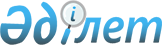 Об утверждении формы сведений о наличии и номерах банковских счетов, об остатках и движении денег на этих счетах, о предоставленных кредитах физическим лицам
					
			Утративший силу
			
			
		
					Приказ Министра финансов Республики Казахстан от 29 декабря 2008 года N 625. Зарегистрирован в Министерстве юстиции Республики Казахстан 22 января 2009 года N 5502. Утратил силу приказом Министра финансов Республики Казахстан от 2 февраля 2018 года № 119.
      Сноска. Утратил силу приказом Министра финансов РК от 02.02.2018 № 119 (вводится в действие по истечении десяти календарных дней после дня его первого официального опубликования).

      Сноска. Заголовок в редакции приказа и.о. Министра финансов РК от 08.07.2016 № 360 (вводится в действие с 01.01.2017).
      В соответствии с подпунктами 12) и 12-1) статьи 581 Кодекса Республики Казахстан от 10 декабря 2008 года "О налогах и других обязательных платежах в бюджет" (Налоговый кодекс), пунктом 6-1 статьи 50 Закона Республики Казахстан от 31 августа 1995 года "О банках и банковской деятельности в Республике Казахстан" ПРИКАЗЫВАЮ:
      Сноска. Преамбула в редакции приказа и.о. Министра финансов РК от 08.07.2016 № 360 (вводится в действие с 01.01.2017).


      1. Утвердить:
      1) форму сведений о наличии и номерах банковских счетов, об остатках и движении денег на этих счетах согласно приложению 1 к настоящему приказу;
      2) форму сведений о предоставленных кредитах проверяемому физическому лицу, с указанием сумм погашения, включая вознаграждение согласно приложению 2 к настоящему приказу;
      3) форму сведений о наличии и номерах банковских счетов, об остатках денег на этих счетах, о предоставленных кредитах физическим лицам, обязанным представлять декларацию об активах и обязательствах с указанием сумм погашения, включая вознаграждение, согласно приложению 3 к настоящему приказу.
      Сноска. Пункт 1 в редакции приказа и.о. Министра финансов РК от 08.07.2016 № 360 (вводится в действие с 01.01.2017).


      1-1. Установить, что:
      1) форма сведений о предоставленных кредитах проверяемому физическому лицу, с указанием сумм погашения, включая вознаграждение, действует с 1 января 2020 года;
      2) форма сведений о наличии и номерах банковских счетов, об остатках денег на этих счетах, о предоставленных кредитах физическим лицам, обязанным представлять декларацию об активах и обязательствах с указанием сумм погашения, включая вознаграждение, действует с 1 января 2020 года по 1 января 2026 года.
      Сноска. Приказ дополнен пунктом 1-1 в соответствии с приказом Министра финансов РК от 31.03.2017 № 213.


      2. Банкам и организациям, осуществляющим отдельные виды банковских операций, обеспечить представление сведений по форме, указанной в пункте 1 настоящего приказа, в орган государственных доходов, направивший запрос, в течение 10 рабочих дней со дня получения запроса.
      Сноска. Пункт 2 в редакции приказа Министра финансов РК от 31.03.2015 № 242 (вводится в действие по истечении десяти календарных дней после дня его первого официального опубликования).


       3. Признать утратившим силу приказ Председателя Налогового комитета Министерства финансов Республики Казахстан от 26 сентября 2005 года № 433 "Об утверждении Правил направления запросов банкам и организациям, осуществляющим отдельные виды банковских операций, для предоставления сведений в отношении бездействующего юридического лица" (зарегистрирован в Реестре государственной регистрации нормативных правовых актов Республики Казахстан за № 3900, опубликован в газете "Юридическая газета" 22 декабря 2005 года № 239 (973)). 
      4. Налоговому комитету Министерства финансов Республики Казахстан (Ергожин Д.Е.) обеспечить государственную регистрацию настоящего приказа в Министерстве юстиции Республики Казахстан. 
      5. Настоящий приказ вводится в действие с 1 января 2009 года и подлежит официальному опубликованию. 
      "СОГЛАСОВАНО"   
      Председатель   
      Агентства Республики Казахстан   
      по регулированию и надзору   
      финансового рынка и   
      финансовых организаций   
      Бахмутова Е.Л.   
      29 декабря 2008 года
      Сноска. Форма в редакции приказа и.о. Министра финансов РК от 08.07.2016 № 360 (вводится в действие с 01.01.2017). Сведения о наличии и номерах банковских счетов, об остатках и движении денег на этих счетах за период с "___" ______________ 20____ года по "____" ________________ 20___ года*
      продолжение таблицы
      продолжение таблицы
      * Сведения предоставляются в соответствии с подпунктом 12) статьи 581 Кодекса Республики Казахстан "О налогах и других обязательных платежах в бюджет" .
      Сноска. Приказ дополнен Приложением 2 в соответствии с приказом и.о. Министра финансов РК от 08.07.2016 № 360 (вводится в действие с 01.01.2017). Сведения о предоставленных кредитах проверяемому физическому лицу, с указанием сумм погашения, включая вознаграждение*
за период с "___" ______________ 20____ года по "____" ________________ 20___ года
      * Сведения представляются отдельно в разрезе проверяемых физических лиц в соответствии с подпунктом 12-1) статьи 581 Кодекса Республики Казахстан "О налогах и других обязательных платежах в бюджет".
      ** Сведения представляются отдельно в разрезе договоров.
      Сноска. Приказ дополнен Приложением 3 в соответствии с приказом и.о. Министра финансов РК от 08.07.2016 № 360 (вводится в действие с 01.01.2017). Сведения о наличии и номерах банковских счетов, об остатках денег на этих счетах, о предоставленных кредитах физическим лицам, обязанным представлять декларацию об активах и обязательствах с указанием сумм погашения, включая вознаграждение*
по состоянию на 1 января ___ года
      продолжение таблицы
      * Сведения представляются в соответствии с пунктом 6-2 статьи 50 Закона Республики Казахстан "О банках и банковской деятельности в Республике Казахстан" отдельно в разрезе физических лиц, обязанных представлять декларацию об активах и обязательствах.
      ** Сведения представляются отдельно в разрезе договоров.
      Примечание: При заполнении данного приложения в графах 9 и 19 указывается остаток суммы на дату, указанного в запросе органов государственных доходов.
					© 2012. РГП на ПХВ «Институт законодательства и правовой информации Республики Казахстан» Министерства юстиции Республики Казахстан
				
Министр финансов
Республики Казахстан
Б. ЖамишевУтверждены
приказом Министра финансов
Республики Казахстан
от 29 декабря 2008 года № 625 
 Форма
№ п/п
Налогоплательщик
Налогоплательщик
Реквизиты банка, его структурных подразделений, в котором открыты банковские счета
Реквизиты банка, его структурных подразделений, в котором открыты банковские счета
Реквизиты банка, его структурных подразделений, в котором открыты банковские счета
Вид банковского счета
Валюта счета
Номер счета
Остаток денег на банковском счете на начало периода
№ п/п
Налогоплательщик
Налогоплательщик
Реквизиты банка, его структурных подразделений, в котором открыты банковские счета
Реквизиты банка, его структурных подразделений, в котором открыты банковские счета
Реквизиты банка, его структурных подразделений, в котором открыты банковские счета
Вид банковского счета
Валюта счета
Номер счета
Остаток денег на банковском счете на начало периода
ИИН/ БИН
наименование
БИН
БИК
наименование
№ п/п
Налогоплательщик
Налогоплательщик
Реквизиты банка, его структурных подразделений, в котором открыты банковские счета
Реквизиты банка, его структурных подразделений, в котором открыты банковские счета
Реквизиты банка, его структурных подразделений, в котором открыты банковские счета
Вид банковского счета
Валюта счета
Номер счета
Остаток денег на банковском счете на начало периода
1
2
3
4
5
6
7
8
9
10
№ п/п
Вид банковского счета
Валюта счета
Номер счета
Остаток денег на банковском счете на начало периода
Движение денег на банковских счетах налогоплательщика
Движение денег на банковских счетах налогоплательщика
Движение денег на банковских счетах налогоплательщика
Движение денег на банковских счетах налогоплательщика
Движение денег на банковских счетах налогоплательщика
Движение денег на банковских счетах налогоплательщика
Движение денег на банковских счетах налогоплательщика
Движение денег на банковских счетах налогоплательщика
Поступление денег на банковский счет
Поступление денег на банковский счет
Поступление денег на банковский счет
Поступление денег на банковский счет
Поступление денег на банковский счет
Поступление денег на банковский счет
Поступление денег на банковский счет
Поступление денег на банковский счет
Дата
Сумма платежа
Отправитель денег
Отправитель денег
Реквизиты банка отправителя денег
Реквизиты банка отправителя денег
Реквизиты банка отправителя денег
Назначение платежа
Дата
Сумма платежа
ИИН/ БИН
наименование
Б
ИН
БИК
наименование
Назначение платежа
11
12
13
14
15
16
17
18
Движение денег на банковских счетах налогоплательщика
Движение денег на банковских счетах налогоплательщика
Движение денег на банковских счетах налогоплательщика
Движение денег на банковских счетах налогоплательщика
Движение денег на банковских счетах налогоплательщика
Движение денег на банковских счетах налогоплательщика
Движение денег на банковских счетах налогоплательщика
Движение денег на банковских счетах налогоплательщика
Остаток денег на банковском счете на конец периода
Перечисление денег с банковского счета
Перечисление денег с банковского счета
Перечисление денег с банковского счета
Перечисление денег с банковского счета
Перечисление денег с банковского счета
Перечисление денег с банковского счета
Перечисление денег с банковского счета
Перечисление денег с банковского счета
Остаток денег на банковском счете на конец периода
Дата
Сумма платежа
Бенефициар
Бенефициар
Реквизиты банка бенефициара
Реквизиты банка бенефициара
Реквизиты банка бенефициара
Назначение платежа
Остаток денег на банковском счете на конец периода
Дата
Сумма платежа
ИИН /БИН
наименование
БИН
БИК
наименование
Назначение платежа
Остаток денег на банковском счете на конец периода
19
20
21
22
23
24
25
26
27Приложение 2к приказу Министра финансовРеспублики Казахстанот 29 декабря 2008 года № 625
№ п/п
Физическое лицо
Физическое лицо
Реквизиты банка, его структурных подразделений, в котором выдан кредит
Реквизиты банка, его структурных подразделений, в котором выдан кредит
Реквизиты банка, его структурных подразделений, в котором выдан кредит
Дата предоставления кредита
Номер договора о предоставлении кредита **
Номер счета
Валюта счета
Сумма предоставленного кредита
Остаток суммы кредита на начало периода
Сумма уплаченного основного долга
Сумма уплаченного вознаграждения
Остаток суммы кредита на конец периода
№ п/п
Индивидуальный идентификационный номер (ИИН)
Фамилия, имя, отчество (если оно указано в документе, удостоверяющем личность)
Бизнес-идентификационный номер (БИН)
БИК
наименование
Дата предоставления кредита
Номер договора о предоставлении кредита **
Номер счета
Валюта счета
Сумма предоставленного кредита
Остаток суммы кредита на начало периода
Сумма уплаченного основного долга
Сумма уплаченного вознаграждения
Остаток суммы кредита на конец периода
1
2
3
4
5
6
7
8
9
10
11
12
13
14
15Приложение 3к приказу Министра финансовРеспублики Казахстанот 29 декабря 2008 года № 625
№ п/п
Физическое лицо
Физическое лицо
Реквизиты банка, его структурных подразделений, в котором открыты банковские счета
Реквизиты банка, его структурных подразделений, в котором открыты банковские счета
Реквизиты банка, его структурных подразделений, в котором открыты банковские счета
Вид банковского счета
Валюта счета
Номер счета
Остаток денег на банковском счете
№ п/п
Индивидуальный идентификационный номер (ИИН)
Фамилия, имя, отчество (если оно указано в документе, удостоверяющем личность)
Бизнес-идентификационный номер (БИН)
БИК
наименование
Вид банковского счета
Валюта счета
Номер счета
Остаток денег на банковском счете
1
2
3
4
5
6
7
8
9
10
Реквизиты банка, его структурных подразделений, в котором выдан кредит
Реквизиты банка, его структурных подразделений, в котором выдан кредит
Реквизиты банка, его структурных подразделений, в котором выдан кредит
Дата предоставления кредита
Номер договора о предоставлении кредита **
Номер счета
Валюта кредита
Сумма предоставленного кредита
Сумма уплаченного основного долга
Сумма уплаченного вознаграждения
Остаток суммы кредита
Бизнес-идентификационный номер (БИН)
БИК
наименование
Дата предоставления кредита
Номер договора о предоставлении кредита **
Номер счета
Валюта кредита
Сумма предоставленного кредита
Сумма уплаченного основного долга
Сумма уплаченного вознаграждения
Остаток суммы кредита
11
12
13
14
15
16
17
18
19
20
21